EKSPLOITASI PASIR DI KEPULAUAN RIAUUNTUK REKLAMASI SINGAPURA DAN PENGARUHNYATERHADAP BATAS WILAYAH RI-SINGAPURASKRIPSIDiajukan Untuk Memenuhi Salah Satu SyaratDalam Menempuh Ujian Sarjana Program Strata SatuPada Jurusan Hubungan InternasionalOlehREZA GUNAWAN122030150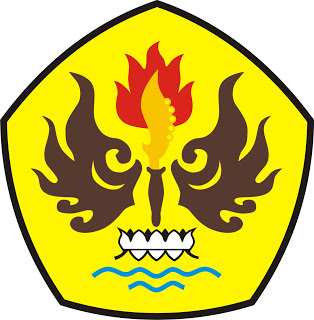 FAKULTAS ILMU SOSIAL DAN ILMU POLITIKUNIVERSITAS PASUNDAN2016